Załącznik nr 1 do Uchwały nr 291/2022 Zarządu Powiatu w Środzie Śląskiej z dnia 30 marca 2022 r.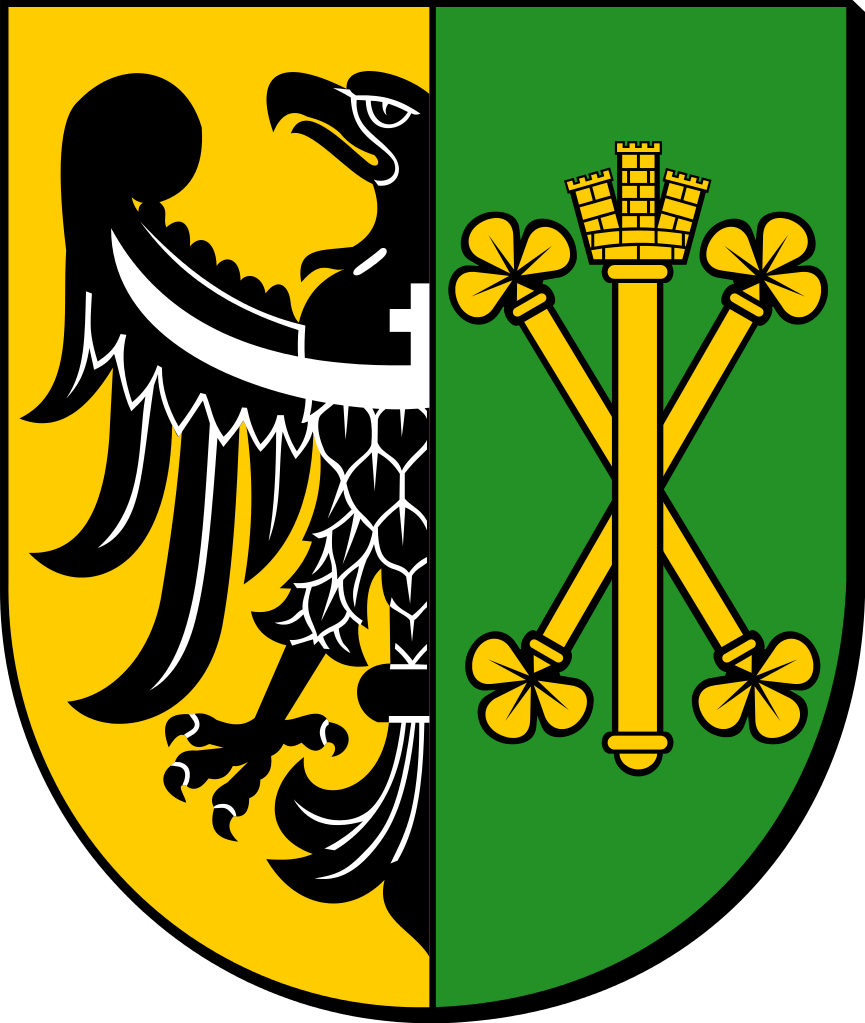 SPRAWOZDANIE Z  WYKONANIA BUDŻETU POWIATU ŚREDZKIEGOZA 2021 ROK